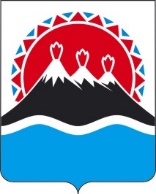 П О С Т А Н О В Л Е Н И ЕПРАВИТЕЛЬСТВАКАМЧАТСКОГО КРАЯг. Петропавловск-КамчатскийПРАВИТЕЛЬСТВО ПОСТАНОВЛЯЕТ:Признать утратившими силу: постановление Правительства Камчатского края от 23.12.2013 № 596-П «О расходных обязательствах Камчатского края по предоставлению субсидий юридическим лицам (за исключением субсидий государственным (муниципальным) учреждениям) на компенсацию выпадающих доходов, не учтенных при регулировании тарифов Региональной службой по тарифам и ценам Камчатского края»;постановление Правительства Камчатского края от 20.10.2014 № 444-П «О внесении изменений в приложение к постановлению Правительства Камчатского края от 23.12.2013 № 596-П «О расходных обязательствах Камчатского края по предоставлению субсидий юридическим лицам (за исключением субсидий государственным (муниципальным) учреждениям) на компенсацию выпадающих доходов, не учтенных при регулировании тарифов Региональной службой по тарифам и ценам Камчатского края»;постановление Правительства Камчатского края от 14.06.2016 № 227-П «О внесении изменений в приложение к постановлению Правительства Камчатского края от 23.12.2013 № 596-П «О расходных обязательствах Камчатского края по предоставлению субсидий юридическим лицам (за исключением субсидий государственным (муниципальным) учреждениям) на компенсацию выпадающих доходов, не учтенных при регулировании тарифов Региональной службой по тарифам и ценам Камчатского края»;постановление Правительства Камчатского края от 30.08.2016 № 343-П «О внесении изменений в приложение к постановлению Правительства Камчатского края от 23.12.2013 № 596-П «О расходных обязательствах Камчатского края по предоставлению субсидий юридическим лицам (за исключением субсидий государственным (муниципальным) учреждениям) на компенсацию выпадающих доходов, не учтенных при регулировании тарифов Региональной службой по тарифам и ценам Камчатского края»;постановление Правительства Камчатского края от 16.05.2017 № 209-П «О внесении изменений в приложение к постановлению Правительства Камчатского края от 23.12.2013 № 596-П «О расходных обязательствах Камчатского края по предоставлению субсидий юридическим лицам (за исключением субсидий государственным (муниципальным) учреждениям) на компенсацию выпадающих доходов, не учтенных при регулировании тарифов Региональной службой по тарифам и ценам Камчатского края»;постановление Правительства Камчатского края от 08.08.2017 № 335-П «О внесении изменений в приложение к постановлению Правительства Камчатского края от 23.12.2013 № 596-П «О расходных обязательствах Камчатского края по предоставлению субсидий юридическим лицам (за исключением субсидий государственным (муниципальным) учреждениям) на компенсацию выпадающих доходов, не учтенных при регулировании тарифов Региональной службой по тарифам и ценам Камчатского края».Настоящее постановление вступает в силу после дня его официального опубликования.[Дата регистрации]№[Номер документа]О признании утратившим силу постановления Правительства Камчатского края от 23.12.2013 № 596-П «О расходных обязательствах Камчатского края по предоставлению субсидий юридическим лицам (за исключением субсидий государственным (муниципальным) учреждениям) на компенсацию выпадающих доходов, не учтенных при регулировании тарифов Региональной службой по тарифам и ценам Камчатского края»Председатель Правительства – Первый вице-губернатор Камчатского края[горизонтальный штамп подписи 1]Е.А. Чекин